Уважаемые гости клуба!После консультации с менеджером вы можете оплатить выбранные услуги онлайн. Условия оплаты банковской картой представлены далее.Для выбора оплаты товара с помощью банковской карты в меню главной страницы сайта или на странице «Клубные карты» необходимо нажать кнопку «Online оплата».Оплата происходит через ПАО СБЕРБАНК с использованием Банковских карт следующих платежных систем:МИР   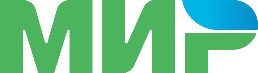 VISA International  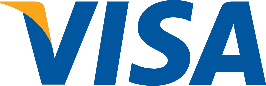 Mastercard Worldwide   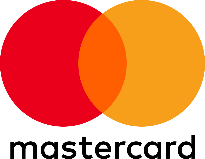 Описание процесса передачи данных:Для оплаты (ввода реквизитов Вашей карты) Вы будете перенаправлены на платежный шлюз ПАО СБЕРБАНК. Соединение с платежным шлюзом и передача информации осуществляется в защищенном режиме с использованием протокола шифрования SSL. В случае если Ваш банк поддерживает технологию безопасного проведения интернет-платежей Verified By Visa или MasterCard SecureCode для проведения платежа также может потребоваться ввод специального пароля. Настоящий сайт поддерживает 256-битное шифрование. Конфиденциальность сообщаемой персональной информации обеспечивается ПАО СБЕРБАНК. Введенная информация не будет предоставлена третьим лицам за исключением случаев, предусмотренных законодательством РФ. Проведение платежей по банковским картам осуществляется в строгом соответствии с требованиями платежных систем МИР, Visa Int. и MasterCard Europe Sprl. Возврат переведенных средств, производится на Ваш банковский счет в течение 5—30 рабочих дней (срок зависит от Банка, который выдал Вашу банковскую карту). Реквизиты ООО «Династия»:Фактический адрес: 625013, Тюменская область, г. Тюмень, ул. Севастопольская 2, корп. 3Юридический адрес: 625013, Тюменская область, г. Тюмень, ул. Севастопольская 2, корп. 3Телефон/факс: (3452) 69-16-09, (3452) 69-16-24E-mail: info@geo-sport.ruОГРН: 1117232033005ИНН/КПП: 7202220890/720301001Р/с 40702810600000006730К/с 30101810145250000411БИК: 044525411Банк: Филиал «Центральный» Банка ВТБ (ПАО)г. Москва